«12» апрель 2022 й.                             № 24/3                         «12» апреля 2022 г.О проведении Дня Поминовения и почитания в сельском поселении Тактагуловский сельсовет муниципального района Бакалинский район Республики Башкортостан 30 апреля 2022 года	     Руководствуясь Указом Главы Республики Башкортостан от 2 марта 2020 года № УГ-80 «О дате проведения Дня поминовения и почитания в Республике Башкортостан в 2022 году», администрация сельского поселения Тактагуловский сельсовет муниципального района Бакалинский район Республики БашкортостанПОСТАНОВЛЯЕТ:Организовать и провести на территории сельского поселения Тактагуловский сельсовет «День поминовения и почитания» 30 апреля 2022 года. Утвердить план мероприятий по подготовке и проведению Дня поминовения и почитания (субботника) на кладбищах сельского поселения Тактагуловский сельсовет муниципального района Бакалинский район согласно приложению.Контроль за ходом исполнения настоящего постановления оставляю за собой. И.о. главы администрациисельского поселенияТактагуловский сельсоветмуниципального района Бакалински	й район Республики Башкортостан                                                           А.М. Кадыров	План мероприятийпо проведению Дня поминовения и почитания (субботника) на кладбищах сельского поселения Тактагуловский сельсовет муниципального района Бакалинский район Республики Башкортостан Башкортостан РеспубликаҺыБакалы районымуниципаль районыныңТоктагол ауыл советыауыл биләмәһе Хакимиәте452655, Токтагол ауылыЙэштэр урамы, 9, тел. 2-98-36https://taktagul.rue-mail: Taktagul2008@yandex.ru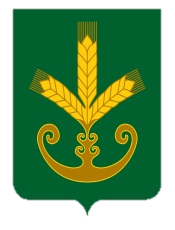 Республика БашкортостанАдминистрация сельского поселенияТактагуловский сельсоветмуниципального районаБакалинский район452655, с. Тактагуловоул. Молодежная, 9, тел. 2-98-36https://taktagul.rue-mail: Taktagul2008@yandex.ruҠАРАРПОСТАНОВЛЕНИЕУтверждёнпостановлением администрации                                                   муниципального районаБакалинский район Республики Башкортостан № 24/3 от «12» апреля 2022 года№п/пНаименование мероприятияСроки исполненияОтветственные1Опубликование на сайте Администрации СП информации о проведении «Дня поминовения и почитания» -  30 апреля 2022 годаИнформирование населения через группы WhatsApp15 апреля 2022 годадо 30 апреля 2022 г.Администрация СП 2Организация работ по дополнительному уточнению количества захоронений участников Великой Отечественной войны, необходимых благоустроить, обновить в день субботникадо 27 апреля 2022  г.Администрация СП3Размещение объявлений в населенных пунктах на День поминовения и почитаниядо 28 апреля 2022 г.Администрация СП 4Организация приглашений актива, сельских старост, депутатов Совета сельского поселения, священнослужителей, родственников участников войны и т.д.до 30  апреля 2022 г.Администрация СП, постоянная комиссия по развитию предпринимательства, благоустройству и экологии.  5Определение и приобретение покрасочных материалов, создание запаса инвентаря и других необходимых инструментовдо 28 апреля 2022 г.Администрация СП, постоянная комиссия по развитию предпринимательства, благоустройству и экологии.   6Проведение акции «Гордимся, помним, чтим» (благоустройство памятников, обелисков, ветеранов Великой Отечественной войны, ветеранов боевых действий30 апреля 2022 г.Администрация СП, СДК, постоянная комиссия по развитию предпринимательства, благоустройству и экологии, население.  7Организация очистки, уборки, вырубки кленов, старовозрастных деревьев, кустарников30 апреля 2022 г.Администрация СП, постоянная комиссия по развитию предпринимательства, благоустройству и экологии, население8Организация вывоза мусора, листвы спиленных кустарников, деревьев30 апреля 2022 г.Администрация СП, население, постоянная комиссия по развитию предпринимательства, благоустройству и экологии.   9Организация дополнительного вывоза отходов, обеспечение дополнительной (при необходимости) установки контейнеров, бункеров, устройство иных мест складирования на прилегающих территориях кладбищ30 апреля 2022 г.Администрация СП, постоянная комиссия по развитию предпринимательства, благоустройству и экологии.  10Отведение специальных мест для организации буфетов. до 30 апреля 2022 г.Администрация СП, постоянная комиссия по развитию предпринимательства, благоустройству и экологии.  11Организация ремонта, покраски входных групп, ограждений30 апреля 2022 г.Администрация СП, постоянная комиссия по развитию предпринимательства, благоустройству и экологии.   12Организация ремонта и покраски ограждений, заборов30 апреля 2022 г.Администрация СП, постоянная комиссия по развитию предпринимательства, благоустройству и экологии.   13Организация транспортной доставки, подвоза участников (при необходимости)30 апреля 2022 г.Администрация СП 